KONSELING INDIVIDUAL DENGAN TEKNIK SELF TALK UNTUK MENGATASI DISONANSI KOGNITIF PADA REMAJA KORBAN PENYALAHGUNAAN NARKOBA DI YAYASAN REHABILITASI NARKOBA AR-RAHMAN TEGAL BINANGUN PLAJU DARAT KOTA PALEMBANG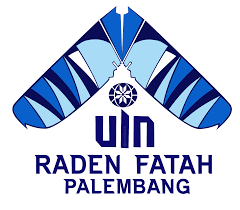 SKRIPSIDiajukan Untuk Melengkapi Salah Satu Syarat Guna Memperoleh Gelar Sarjana S1 Dalam Ilmu Dakwah Dan Komunikasi Jurusan Bimbingan Penyuluhan IslamOleh: SiskaNIM: 1635200106PROGRAM STUDI BIMBINGAN PENYULUHAN ISLAM FAKULTAS DAKWAH DAN KOMUNIKASI UNIVERSITAS ISLAM NEGERI (UIN)RADEN FATAH PALEMBANG2022